استمارة تعريف بعضو هيئة تدريسية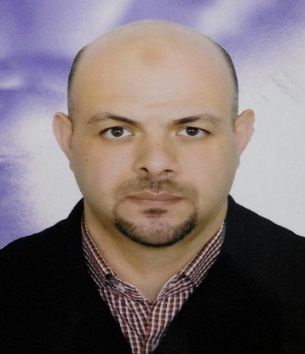 الكلية:  العلوم التطبيقيةالإسم: محمد خطيبالمرتبة العلمية: أستاذ مساعدالاختصاص: الكيمياء التحليليةاسم الجامعة :  جامعة حلبعنوان الجامعة:  حلبالصفة العلمية أو الإدارية: عضو هيئة تدريسيةالاهتمامات العلمية والبحثية: التحليل الطيفي الضوئي الحركي الاهتمامات العلمية والبحثية: التحليل الطيفي الضوئي الحركي المناصب العلمية والإدارية:لايوجدالمناصب العلمية والإدارية:لايوجد